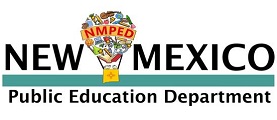 Initial B-12 Blind/Visually Impaired License ChecklistDocuments Required:  Social Security number provided, (Copy of card needs to be provided, if social not placed on application) Official sealed transcripts with a Bachelor’s degree conferred from a regionally accredited college or university in Blind and Visual Impairment Non-Approved Traditional Programs: 24 semester hours in a program that prepares in the teaching the blind and visually impaired course work Student Teaching 6 semester hours of credit in the teaching of reading for those who first entered any college or university on or after August 1, 2001 24 semester hours in one teaching field such as: mathematics, science, language arts, reading, and history, etc.Exams: Passage of NES Essential Academic Skills Passage of Assessment of Professional Knowledge Secondary or ElementaryFor office use only: Email sent requesting:       Level 1: 5 year license issued        Comments:      Licensee’s Name:                                         File Number:                 Application Date:          Issue/Review Date:      Consultant’s Name: License Type:           410